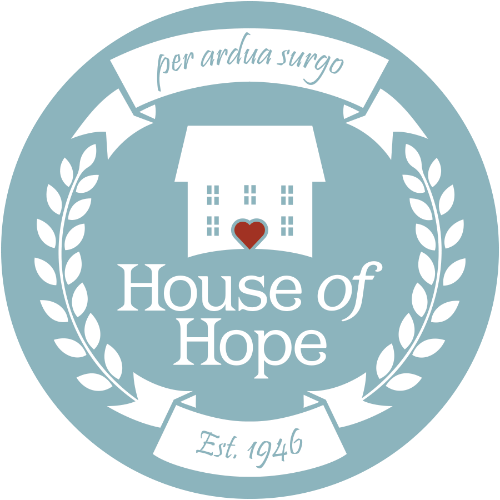 House of Hope Hashtags#HouseofHope#HouseofHopeUT#TreatmentWorks#RecoveryWorks#StoryofHope#RunforHope#SocialGood#Fundraising#DoGood#Activism